МДК 02.02ТЕМА: Блюда из запеченной рыбы.ЗАДАНИЕ:Прочитать текст Записать краткий конспектОтветить на вопросы в конце данного материалаОтправить фото конспекта и ответы на вопросы.Блюда из тушеной и запеченной рыбы являются ценной альтернативой для тех, кто не ест мясо по разным причинам. При этом особое предпочтение отдается лакомствам из духовки, так как они считаются вкуснее. И даже в какой-то степени полезнее. Многие молодые люди избегают рецептов запекания рыбы, так как считают это высшим пилотажем, доступным только асам кухни. На самом деле технология приготовления блюд из запеченной рыбы довольно проста. Большее значение имеет специфика деталей, которая зависит от сорта рыбы и продукта, с которым ее сочетают при запеканииРыбу запекают порционными кусками из филе с кожей, чистого филе, рыбу осетровых пород- с кожей без хрящей, мелкую рыбу целиком.Приготавливают на порционных сковородах, блюдах, баранчиках, в раковинах, в них же отпускают.Полуфабрикаты используют в сыром, припущенном или в жареном видеГарниры- картофель отварной, жареный, картофельное пюре, гречневая каша, капуста тушеная, макаронные изделияСырую рыбу запекают под белым соусом, припущенную- под молочным, томатным, жареную- под сметанным, томатным.Запекают в жарочном шкафу при температуре 250-280ºС, сырую при 200-220 ºС.Готовность определяют по образованию румяной корочкиТакже существует разделение блюд из запеченной рыбы по технологическому процессу приготовления: Без предварительной термообработки. Рыба помещается в духовой шкаф сырой и запекается до готовности. С первичной термообработкой. Предварительно обжаренная на сковороде, гриле или припущенная в соусе доводится до кондиции в духовке. Такие блюда из запеченной рыбы особенно вкусны, так как мясо имеет более нежный и сочный вкус с поджаренной корочкой. Обычно сырой продукт чаще готовят с овощами, гарнирами, параллельно запекаемыми на противне, а прошедшую предварительную подготовку рыбу часто готовят под сырной корочкой, запекают в большом количестве соуса или фаршируют. Тонкости запекания необходимо знать, чтобы правильно сочетать не только продукты, но и вкусовые нюансы. Базовые особенности приготовления блюд из запеченной рыбы: Сырой продукт обычно запекается под белым соусом. Это майонез, сметана с пряностями, молочный соус на основе муки и пассерованного лука. Слегка припущенную рыбу запекают чаще с сыром, иногда с соусами на основе сливок. Такой вариант для тех, кто не любит поджаренную корочку, а предпочитает нежную мякоть. Предварительно обжаренные тушки или куски рыбы запекают в духовке с томатным соусом, разнообразными грибными начинками, жареным луком. Ассортимент запечённых блюд.Рыба запечённая в сметанном соусе с грибами, по-московскиТехнология приготовления «Рыбы запечённая в сметанном соусе с грибами, по-московски»На порционную сковороду наливают небольшое количество соуса сметанного, кладут рыбу жаренуюНа рыбу кладут лук пассерованный, грибы жареные, нарезанные   ломтикам и ломтики вареного яйцаВокруг рыбы кладут ломтики картофеля жареного из вареного, заливают соусом сметанным, посыпают тертым сыром, поливают жиром и запекаютЗапекают блюдо в разогретой до 200ºС духовке 25 минут.При отпуске посыпают рубленной зеленьюРыба запеченная в сметанном соусеТЕХНОЛОГИЯ ПРИГОТОВЛЕНИЯ:Подготовленный полуфабрикат жарят основным способомКладут на смазанную жиром порционную сковороду, обкладывают ломтиками жареного или отварного картофеляЗаливают сметанным соусом, посыпают тёртым сыром, сбрызгивают маслом и запекают при температуре 250-280ºС в течение 15-20 мин до образования румяной корочкиОтпускают :   Полив растопленным сливочным маслом и посыпав рубленной зеленью.Отпускают :   Полив растопленным сливочным маслом и посыпав рубленной зеленью.Технология приготовления
«Солянки из рыбы на сковороде»Кусочки чистого филе массой 25-30 грамм обжаривают, добавляют нарезанные ломтики солёных огурцов без кожицы и семян, пассерованный лук, сливочное масло, наливают бульон и припускают до готовности. Затем добавляют каперсы, варёные рыбные хрящи, пассерованное томатное пюре или томатный соус и доводят до кипения.Кусочки чистого филе массой 25-30 грамм обжаривают, добавляют нарезанные ломтики солёных огурцов без кожицы и семян, пассерованный лук, сливочное масло, наливают бульон и припускают до готовности. Затем добавляют каперсы, варёные рыбные хрящи, пассерованное томатное пюре или томатный соус и доводят до кипения.При отпуске солянку украшают сверху лимоном, маслинами, маринованными сливами, зеленью и корнишонами.Рыба, запеченная в томатном соусе с грибами (огратен). Под соусом огратен запекают обычно судака, сома, щуку, морского окуня, треску, камбалу. На сковороду наливают немного томатного соуса, кладут куски рыбы, жаренной на растительном маеле, вокруг укладывают ломтики отварного картофеля, поливают соусом томатным с грибами, посыпают тертым сыром, сбрызгивают маслом и запекают.Рыба, запеченная с макаронами. На сковороду укладывают ровным слоем заправленные жиром отварные макароны, в середине делают углубление и в него кладут кусок припущенной рыбы, а на нее — ломтики отварных шампиньонов или белых грибов. Все поливают паровым соусом, посыпают тертым сыром, сбрызгивают маслом и запекают. Так обычно запекают судака, щуку, треску.Солянка из рыбы на сковороде. Филе рыбы нарезают на кусочки массой 25... 30 г, кладут на смазанную жиром сковороду, добавляют нарезанные ломтиками соленые огурцы без кожуры и семян, пассерованный лук, сливочное масло, наливают бульон и припускают до готовности. Затем добавляют каперсы, вареные рыбные хрящи, пассерованное томатное пюре или томатный соус и доводят до кипения. На смазанную жиром сковороду кладут слой тушеной капусты, на нее — подготовленную рыбу с огурцами и луком, сверху — второй слой тушеной капусты; поверхность выравнивают в виде невысокой горки, посыпают тертым сыром и запекают 15 мин при температуре 250... 275 °С. При отпуске солянку украшают сверху лимоном, маслинами, маринованными сливами, вишней, брусникой, зеленью, корнишонами.Требования к качеству запечённых блюд из рыбы.Внешний вид: поверхность покрыта тонкой глянцевой корочкой.Цвет: светло-коричневый.Вкус и запах: соответствует данному виду рыбы, гарнира и соуса.Консистенция: сочная, рыба и гарнир не пригоревшие и не присохшие.ВОПРОСЫ:Какую рыбу можно запекать?Какие  способы обработки рыбы используются для запекания рыбы?Где запекают изделия и при какой температуре?Какую посуду используют для запекания?Какие комбинированные способы знаете (перечислите) ?Дайте характеристику процессу запекания.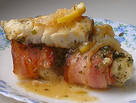 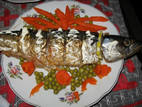 Рыба запечённая в сметанном соусе с грибами, по-московски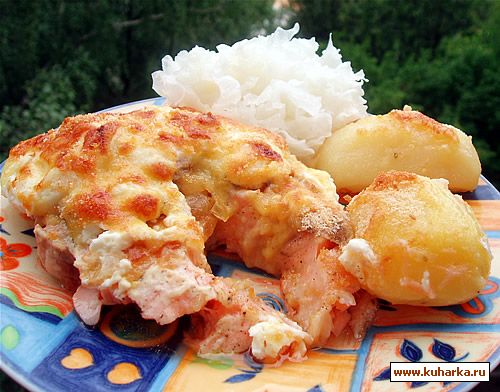 Рыба запеченная под сметанным соусом.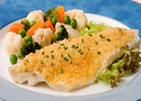 Солянка рыбная на сковороде.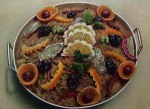 НаименованиеБруттоНеттоСудак 284145или осетр301149Мука пшеничная77Грибы белые свежие3426/17Или шампиньоны свежие5743/17Лук репчатый2420/10Кулинарный жир1515Масса рыбы жареной-125Яйца 1/2шт20Гарнир –картофель жареный (из вареного)-150Соус сметанный-150Сыр6,56Маргарин столовый или масло сливочное1010Масса полуфабриката-480НаименованиеБрутто НеттоСудак284145 из полуфабрикатов(судак)188145Мука пшеничная77Жир кулинарный1515Масса жаренной рыбы-150Гарнир №744, 760_150Соус №863-150сыр6,56Маргарин столовый 1010Масса полуфабриката-395Выход-355